CALDERETA POPULARSABADO 21 DE OCTUBRE DE 2017LOCAL SOCIO -CULTURAL 15:00 H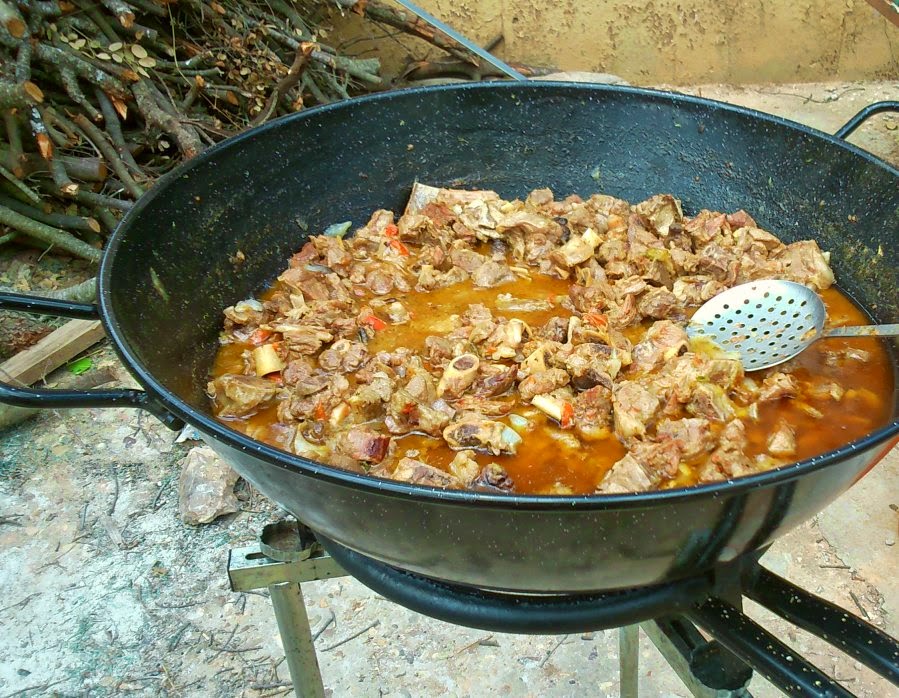 VENTA DE TIQUETS EN EL AYUNTAMIENTO DESDE MAÑANA DÍA 16 AL JUEVES 19.EL DÍA DE LA CALDERETA NO HABRÁ VENTA